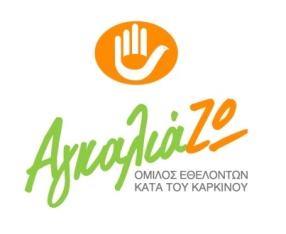 ΟΜΙΛΟΣ ΕΘΕΛΟΝΤΩΝ ΚΑΤΑ ΤΟΥ ΚΑΡΚΙΝΟΥΤσαμαδού 43, 18532 – ΠειραιάςΤηλ.  210 4186341 & 210 41 81 641  Email: oekk@otenet.gr – Website:  www.oekk.grΠειραιάς, 11 Σεπτεμβρίου 2023Αριθ. Πρωτ. 3174Προς Δήμο ΠειραιάΥπόψη κυρίου Μώραλη Ιωάννη, Δημάρχου ΠειραιάΑξιότιμε κύριε Δήμαρχε,Ο Όμιλος Εθελοντών κατά του Καρκίνου – ΑγκαλιάΖΩ θα ήθελε να ευχαριστήσει τον Δήμο Πειραιά για την υποστήριξη και την άψογη συνεργασία στην διοργάνωση της 4ης Σκυταλοδρομίας Αγάπης – Βασίλης Τοκάκης, που πραγματοποιήθηκε στο Δημοτικό Κολυμβητήριο Πειραιά «Ανδρέας Γαρύφαλλος» στα Βοτσαλάκια την Κυριακή 10 Σεπτεμβρίου 2023. Παράλληλα θα θέλαμε να σας ευχαριστήσουμε προσωπικά για την πολύτιμη βοήθειά σας στην επιτυχία της δράσης, που αποτελεί θεσμό για τον Πειραιά, και για την αμέριστη στήριξή σας στο έργο του ΑγκαλιάΖΩ.Με εκτίμησηΓια το Διοικητικό ΣυμβούλιοΗ Πρόεδρος		 		      		     Η Γενική Γραμματέας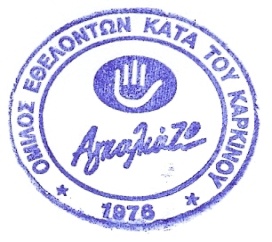 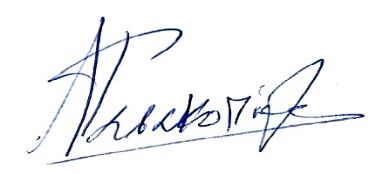 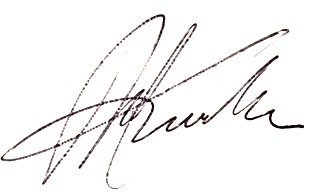                    Αναστασία Πασακοπούλου	        	    	                                     Φιλία Κωνσταντάτου